 PENDEKATAN INTEGRATIF DALAM KEMAMPUAN MEMBACA PEMAHAMAN PADA PELAJARAN BAHASA INDONESIA TEMA 7 INDAHNYA KERAGAMAN DI NEGERIKU KELAS IV SEKOLAH DASARFriani Pertiwi1, Nelis Supriati21,2  Ikip Siliwangi, Cimahi1 pertiwifriani@gmail.com, 2 nelis.supriati77@gmail.comAbstractBasically, the factors that influence reading comprehension skills are the characteristics of the reading material and the characteristics of the readers. Comprehension is at the heart of the act of reading. Ironically, reading with understanding has been under-paid and under-understood by researchers even today. The purpose of this study was to determine the achievement and implementation of learning, teacher responses and students' reading comprehension skills, and the difficulties experienced by students in their reading comprehension skills. The method used in this research is descriptive qualitative. The number of samples in this study were 34 grade IV students of SDN 234 Saluyu, Bandung City for the 2019/2020 academic year. The results showed that from 34 respondents who were studied gave the reading comprehension of students through an integrative approach, the class average score was 80.88 (eighty point eighty eight). The average value of the students' reading comprehension ability was in the good category, then the highest score obtained was 100.00 (one hundred point zero) and the lowest score obtained was 60.00 (sixty point zero). From this data there are still students who score below the KKM. Teacher responses and students' reading comprehension skills when using the method of the integrative approach are positive and very good. The difficulties faced during the study included students who were unfamiliar with the method, lack of learning time, lack of teacher supervision, students were not used to working on Student Worksheets, and there were students who were dissatisfied with the division of the group.Keywords: Reading comprehension, integrative approachAbstrakPada dasarnya, faktor yang mempengaruhi kemampuan membaca pemahaman yaitu karakteristik materi bacaan dan karakteristik pembaca. Pemahaman adalah jantung dari tindakan membaca. Ironisnya, membaca dengan pemahaman kurang diperhatikan dan kurang dipahami oleh para peneliti bahkan hingga kini. Tujuan penelitian ini adalah untuk mengetahui pencapaian dan implementasi pembelajaran, respon guru dan kemampuan membaca pemahaman siswa, seta kesulitan yang dialami siswa dalam kemampuan membaca pemahaman. Metode yang digunakan dalam penelitian ini adalah deskriptif kualitatif. Jumlah sampel dalam penelitian ini adalah 34 siswa kelas IV SDN 234 Saluyu Kota Bandung Tahun Pelajaran 2019/2020. Hasil penelitian menunjukkan dari 34 responden yang diteliti memberikan hasil membaca pemahaman siswa melalui pendekatan integratif  diperoleh nilai rata-rata kelas sebesar 80,88 (delapan puluh koma delapan puluh delapan). Nilai rata-rata kemampuan membaca pemahaman siswa tersebut tergolong dalam kategori baik, selanjutnya nilai tertinggi yang diperoleh sebesar 100,00 (seratus koma nol) dan Nilai terendah yang diperoleh adalah 60,00 (enam puluh koma nol). Dari data tersebut masih ada siswa yang mendapat nilai di bawah KKM. Respon guru dan kemampuan membaca pemahaman siswa ketika menggunakan motode pendekatan integratif positif dan sangat baik. Kesulitan-kesulitan yang dihadapi selama penelitian diantaranya siswa belum mengenal metode, kurangnya waktu pembelajaran, kurangnya pengawasan guru, siswa tidak terbiasa mengerjakan Lembar Kerja Siswa, dan terdapat siswa yang tidak puas dengan pembagian kelompok.Kata Kunci: Membaca pemahaman, pendekatan integratif.PENDAHULUANProses belajar mengajar tidak dapat dipisahkan dari tujuan pengajaran. Setiap kegiatan yang dilakukan melalui proses, pasti ada tujuan yang ingin dicapai. Demikian juga dengan pembelajaran, di dalamnya terdapat tujuan yang hendak dicapai. Untuk mencapai tujuan tersebut, suatu proses pengajaran tidak dapat dilepaskan dari adanya bahan pengajaran dan penggunaan pendekatan yang mudah untuk diikuti dan dipahami oleh siswa. Bahan pengajaran yang bermutu akan berkualitas baik serta penggunaan pendekatan yang tepat akan dapat mempermudah dalam mencapai tujuan pembelajaran. Pembelajaran di Sekolah Dasar merupakan modal dasar bagi siswa untukmelanjut ke jenjang berikutnya. Pelajaran di Sekolah Dasar bertujuan untukmemberikan bekal kemampuan dasar yakni ”baca-tulis-hitung”, yang merupakan pengetahuan dan keterampilan dasar yang bermanfaat bagi siswa, serta mempersiapkan mereka untuk mengikuti pendidikan di SMP.Pembelajaran Bahasa Indonesia di Sekolah Dasar merupakan pembelajaran yang paling utama. Dikatakan demikian, dengan bahasalah siswa dapat menimba ilmu pengetahuan, teknologi, seni, serta informasi yang ditularkan dari pendidik. (Puji Santosa, 2008:317) Keterampilan membaca merupakan salah satu dari keterampilan berbahasa, selain keterampilan menulis, berbicara, dan mendengar yang perlu dikuasai oleh pemakai bahasa. Dengan menguasai keterampilan membaca, seseorang dapat menggali sebanyak-banyaknya informasi yang diinginkan dari bacaan tersebut. Oleh sebab itu, kemampuan seseorang dalam memahami isi bacaan sangat berkaitan erat dengan cara atau teknik seseorang dalam membaca (Ahuja, 2010 :31). Pada dasarnya, teknik membaca dapat membantu siswa memahami isi bacaan dengan baik. Meskipun kenyataannya sudah ada beberapa teknik membaca yang dapat membantu siswa untuk mempermudah memahami isi bacaan. Beberapa penelitian para pakar tentang kemampuan membaca pemahaman siswa SD, hasilnya masih belum pada tingkat yang diinginkan atau masih rendah di karenakan oleh beberapa faktor. Faktor-faktor yang memengaruhi kemampuan membaca pemahaman terhadap teks yang dibaca dipengaruhi oleh banyak faktor, diantaranya faktor karakteristik materi bacaan dan karakteristik pembaca itu sendiri. Sebagaimana fakta yang disampaikan oleh Pearson dan Johnson bahwa pemahaman adalah faktor penting. Pemahaman adalah jantung dari tindakan membaca. Membaca tanpa pemahaman sama artinya dengan tidak membaca. Tetapi ironisnya, membaca dengan pemahaman kurang diperhatikan dan kurang dipahami oleh para peneliti bahkan hingga kini.  Hal tersebut sejalan dengan hasil pengamatan yang dilakukan oleh guru bidang studi  bahasa Indonesia bahwa, delapan puluh persen siswa kelas IV sekolah dasar  sulit untuk memusatkan perhatian karena pada usia mereka masih cenderung banyak bermain-main sehingga sulit bagi mereka untuk berkonsentrasi.  Berdasarkan hasil wawancara peneliti dengan guru kelas IV SDN. 234 Saluyu Kota Bandung, diperoleh informasi bahwa hanya sedikit siswa yang mampu membaca pemahaman. Pada saat mengadakan proses belajar mengajar menunjukkan bahwa sebesar 28% siswa kelas III yang naik ke kelas IV memiliki keterampilan membaca pemahaman yang baik. Sebagian lagi, yaitu sekitar 50% mampu membaca namun belum bisa memahami isi bacaan dengan benar. Selebihnya sebesar 22% membaca sangat lambat bahkan tidak mampu memahami apa yang telah dibacanya. Kemudian berdasarkan hasil wawancara dengan peserta didik kelas IV SDN. 234 Saluyu Kota Bandung bahwa sebagian besar mengatakan membaca itu sebagai hal yang menjenuhkan. Bentuk evaluasi pembelajaran yang diterapkan bagi siswa juga dianggap tidak mewakili seluruh siswa karena tidak seluruh siswa memiliki kemampuan yang sama. Berdasarkan dari pernyataan tersebut membaca pemahaman dirasa sangat penting untuk diteliti serta guru dituntut untuk lebih kreatif dan inovatif dalam mengemas materi pembelajaran agar kemampuan siswa dalam memahami isi teks bacaan menjadi lebih baik.  Sejalan dengan perkembangan kurikulum yang ada, maka guru harus lebih menekankan pada dimensi pedagogik modern dalam pembelajaran yaitu menggunakan pendekatan ilmiah. Berdasarkan dari masalah ini salah satu solusi yang bisa digunakan adalahpenggunaan pendekatan integratif. Pendekatan pembelajaran ini merupakanalternatif cara belajar siswa aktif, karena sebelum, selama dan sesudah prosesbelajar mengajar guru dan siswa diharapkan berperan pada sejumlah kegiatan.Pendekatan integratif inilah yang menjadi landasan atau upaya yang dilakukanguru kelas untuk meningkatkan kemampuan membaca pemahaman siswa. Dengan metode tersebut penelitian ini bertujuan untuk melihat ada tidaknya perbedaan kemampuan membaca siswa sebelum dan sesudah menggunakan pendekatan integratif.Metode IntegratifMetode Integratif adalah ancangan (kebijakan) pembelajaran bahasa dengan menyajikan materi pelajaran secara terpadu yaitu dengan menyatukan, menghubungkan, atau mengaitkan bahan ajar sehingga tidak ada yang berdiri sendiri atau terpisah-pisah. (Subana dan Sunarti, 2007:69-70)Metode integratif dapat juga diartikan sebagai penyatuan dari berbagai aspek kedalam suatu keutuhan. Dalam pengajaran bahasa, konsep integratif mengacu pada pengertian materi bahasa secara utuh. Artinya materi pengajaran bahasa baik yang berupa unsur-unsur bahasa maupun keterampilan berbahasa disajikan dalam kesatuan sesuai dengan kenyataan pemakaian bahasa secara alamiah dalam masyarakat bahasa. (Abdul jalil dan Elmustian, 2006:51)Suyatno (2004:26) juga mengatakan bahwa metode integratif adalah menyatukan beberapa aspek kedalam satu proses. Metode  Integratif terdiri atas dua macam, yaitu:a)	Integratif internal (terpadu intrabidang studi).Integratif internal adalah menyatukan beberapa aspek dalam satu bidang studi. Misalnya menyimak diintegrasikan dengan berbicara dan menulis, materi kebahasaan diintegrasikan dengan keterampilan bahasa.b)	Integratif eksternal (terpadu antarbidang studi).Integratif eksternal adalah menyatukan bahan dari beberapa bidang studi. Misalnya Bahasa Indonesia diintegrasikan dengan Matematika atau dengan bidang studi yang lainnya. Suyatno (2004:26)Pendekatan integratif disebut juga dengan pendekatan terpadu. Dalam penelitian ini penulis menggunakan istilah pendekatan integratif. Berkaitan dengan pendekatan integratif yang penulis terapkan dalam penelitian ini yakni integratif internal (terpadu intra bidang studi). Integratif internal (terpadu intra bidang studi Bahasa Indonesia), yang menjadi fokus oleh peneliti adalah membaca. Subana mengatakan kegiatan pembelajaran membaca sebagai fokus dapat dilakukan terpadu dengan menghubungkannya atau mengaitkannya dengan pembelajaran kosakata, struktur, menulis, dan berbicara.Metode integratif membuat proses belajar mengajar menjadi relevan dan kontekstual sehingga berarti bagi siswa. Menurut riset otak, fungsi otak akan optimal apabila seseorang mempelajari sesuatu yang bermakna baginya, serta akan menarik minatnya. (Dadan Djuanda, 2006:27). Dikatakan bermakna karena dalam metode integratif lebih menekankan keterlibatan siswa dalam belajar. Siswa dibuat secara aktif terlibat dalam proses pembelajaran dan siswa akan memahami konsep-konsep atau aspek-aspek keterampilan berbahasa yang dipelajarinyaPembelajaran integratif atau terpadu dikembangkan dengan landasan pemikiran sebagai berikut:1.	Menurut paham Kontruktivisme, menyatakan bahwa pengetahuan dibentuk sendiri oleh individu dan pengalaman merupakan kunci utama dari belajar bermakna.2.	Menurut Developmentally Apropriate Practice (DAP), menyatakan bahwa pembelajaran harus disesuaikan dengan perkembangan usia dan individu yang meliputi perkembangan kognisi, emosi, minat, dan bakat siswa.3.	Menurut landasan normatif, menghendaki bahwa pembelajaran terpadu hendaknya dilaksanakan berdasarkan gambaran ideal yang ingin dicapai oleh tujuan-tujuan pembelajaran.4.	Menurut landasan praktis, mengharapkan bahwa pembelajaran terpadu dilaksanakan dengan memperhatikan situasi dan kondisi praktis yang berpengaruh terhadap kemungkinan pelaksanaannya mencapai hasil yang optimal. (Trianto, 2010:69-70)Membaca PemahamanNurhadi (1995: 340) menyatakan bahwa secara umum orang menyatakan membaca adalah suatu interpretasi simbol-simbol tertulis atau membaca adalah menangkap makna dari rangkaian huruf tertentu. Membaca adalah mengidentifikasikan simbol-simbol dan mengasosiasikannya makna. Membaca juga dapat diterjemahkan sebagai proses mengidentifikasi dan komprehensi yang menelusuri pesan yang disampaikan melalui sitem bahasa tulis.Aminuddin (2010: 15) mengemukakan bahwa membaca disebut sebagai kegiatan memberikan reaksi karena dalam membaca seseorang terlebih dahulu melaksanakan pengamatan terhadap huruf sebagai representasi bunyi ujaran maupun tanda penulisan lainnya. Reaksi itu lebih lanjut terjadi kegiatan rekognisi, yakni pengenalan bentuk dalam kaitannya dengan makna yang dikandungnya serta pemahaman yang keseluruhannya masih harus melalui tahap kegiatan tertentu.“Reading is the act of constructing meaning while transacting with text. just as we use information stored in schemata to understand and interact with the world around us, so do we use this knowledge to make sense of print” (R.R. Martha 2005: 30). Membaca bila dilihat berdasarkan keterampilan pembacanya diklasifikasikan menjadi membaca pemahaman, membaca ekstensif, dan membaca cepat. Sedangkan secara praktis, membaca juga dapat dibedakan menjadi membaca lisan dan membaca dalam hati (Aleka A dan Achmad, H.P 2010: 77).Dalam memahami suatu bacaan yang paling tepat adalah menggunakan membaca dalam hati (H.G. Tarigan, 1985: 10). Membaca dalam hati sendiri dapat diklasifikasikan seperti berikut.a.	Membaca ektensifMembaca ekstensif merupakan proses membaca yang dilakukan secara luas, bahan bacaan yang digunakan bermacam-macam dan waktu yang digunakan singkat dan cepat. Broughton (H.G. Tarigan, 1985: 31) menyebutkan yang termasuk dalam membaca ekstensif adalah membaca survei, membaca sekilas, dan membaca dangkal.b.	Membaca intensifMembaca intensif merupakan membaca bacaan secara teliti dan seksama dengan tujuan memahaminya secara rinci. Membaca intensif merupakan salah satu upaya untuk menumbuhkan dan mengasah kemampuan membaca secara kritis. Membaca intensif dibagi menjadi membaca telaah isi dan membaca telaah bahasa. Membaca telaah isi itu sendiri terbagi menjadi membaca teliti, membaca pemahaman, membaca kritis, dan membaca ide (H.G. Tarigan, 1985:39). Membaca telaah bahasa sendiri meliputi membaca bahasa asing dan membaca sastra.Rubin (Samsu Somadayo, 2011:7) mengungkapkan bahwa membaca pemahaman adalah proses intelektual yang kompleks yang mencakup dua kemampuan utama, yaitu penguasaan makna kata dan kemampuan berpikir tentang konsep verbal. Pendapat ini memandang bahwa dalam membaca pemahaman, secara simultan terjadi konsentrasi dua arah dalam pikiran pembaca dalam melakukan aktivitas membaca, pembaca secara aktif merespon dengan mengungkapkan bunyi tulisan dan bahasa yang digunakan oleh penulis. Untuk itu, pembaca dituntut untuk dapat mengungkapkan makna yang terkandung di dalam teks yakni mekna yang ingin disampaikan oleh penulis.Pemahaman terhadap bacaan terjadi melalui proses penjodohan atau interaksi antara pengetahuan dalam skemata pembaca dengan konsep atau pengertian atau fakta yang terdapat dalam bahan bacaan. Pemahaman terhadap suatu bahan bacaan tidak hanya bergantung pada apa yang terdapat dalam bacaan saja, melainkan juga bergantung pada pengetahuan sebelumnya yang telah dimiliki pembaca. Proses seperti inilah pembaca secara aktif membangun pemahamannya terhadap bacaan.Syafi‟ie (Samsu Somadayo, 2011:9) menyatakan bahwa membaca pada hakikatnya adalah suatu proses membangun pemahaman wacana tulis. Proses ini terjadi dengan cara menjodohkan atau menghubungkan skemata pengetahuan dan pengalaman yang telah dimiliki sebelumnya dengan isi informasi dalam wacana sehingga membentuk pemahaman terhadap wacana yang dibaca yang dibaca.Smith (Samsu Somadayo, 2011:9) menyatakan bahwa membaca pemahaman adalah suatu kegiatan atau aktivitas yang dilakukan oleh pembaca untuk menghubungkan informasi baru dengan informasi lama dengan maksud untuk mendapatkan pengetahuan baru. Di samping menghubungkan informasi dan mendapat pengetahuan baru, aktivitas yang dilakukan oleh pembaca dalam memahami bahan bacaan dapat diklasifikasi menjadi pemahaman literal, pemahaman interpretasi, pemahaman kritis, dan pemahaman kreatif.Turner (Samsu Somadayo, 2011:10) mengungkapkan bahwa seorang pembaca dikatakan memahami bahan bacaan secara baik apabila mendapatkan sebagai berikut.a.	Mengenal kata-kata atau kalimat yang ada dalam bacaan dan mengetahui maknanya.b.	Mengetahui makna dari pengalaman yang dimiliki dengan makna yang ada dalam bacaan.c.	Memahami seluruh makna secara kontekstual.d.	Membuat pertimbangan nilai isi bacaan berdasarkan pengalamaan membaca.Ada tiga hal pokok dalam membaca pemahaman, yaitu pengetahuan dan pengalaman yang telah dimiliki tentang topik, menghubungkan pengetahuan dan pengalaman dengan teks yang akan dibaca, dan proses memperoleh makna secara aktif sesuai dengan pandangan yang dimiliki.METODEMetode yang digunakan dalam penelitian ini adalah deskriptif kualitatif. Prosedur penelitian menghasilkan data deskriptif  berupa kata-kata tertulis atau lisan dari hasil data orang-orang dan perilaku yang diamati. Tujuan metode ini untuk menggambarkan upaya yang dilakukan oleh guru dalam memperbaiki kualitas pembelajaran mata pelajaran Bahasa Indonesia pada pokok bahasan Indahnya keragaman di Negeriku pada siswa Kelas IV di SDN. 234 Saluyu Kota Bandung dengan penerapan pendekatan IntegratifHASIL DAN DISKUSIHasilInstrumen penelitian diuji cobakan pada kelas uji coba yaitu kelas IV yang berjumlah 34 siswa. Jenis instrumen yang digunakan yaitu tes berupa soal pilihan ganda dengan jumlah soal sebanyak 10 buah soal. Dalam menganalisis hasil uji coba instrumen penelitian ini, peneliti menggunakan bantuan aplikasi Micrososft Excel 2011. Hasil perhitungan uji validitas, reabilitas, indeks kesukaran, dan daya pembeda instrumen akan dibahas pada uraian di bawah ini.Hasil Uji Validitas SoalUji validitas dilakukan dengan menghitung korelasi antara skor atau butir pertanyaan dengan skor konstruk atau variable. Hal ini dapat dilakukan dengan uji signifikansi yang membandingkan rhitung dengan rtabel untuk degree of fredom (df)=n-k dalam hal ini n adalah jumlah sampel dan k adalah konstruk. apabila rhitung lebih besar dari rtabel dan nilai r positif, maka butir atau pertanyaan tersebut dapat dikatakan valid.Pengujian ini dilakukan apakah kuesioner yang ada dapat mengungkapkan data-data yang ada pada variabel-variabel penelitian secara tepat. Hasil dari pengujian validitas kuesioner dapat diketahui sejauh mana data yang terkumpul sesuai dengan variabel-variabel penelitian. Untuk tingkat validitas, dilakukan uji signifikansi dengan membandingkan rhitung dengan rtabel pada degree of freedom (df) = n-k. Pada penelitian ini, besarnya df = 34 dengan alpha 0,05 (α=5%), didapat rtabel 0,279. Apabila rhitung lebih besar rtabel (rhitung > rtabel) dan nilai r positif, maka butir pertanyaan tersebut dapat dikatakan valid, dan sebaliknya apabila (rhitung < rtabel) maka pertanyaan tersebut tidak valid. Hasil analisis dapat dilihat pada tabel berikut ini.Tabel Hasil Uji Validitas InstrumenSumber: Data primer yang diolah, 2020Dari tabel diatas terlihat bahwa nilai rhitung pada kolom corrected item-total correlation untuk masing-masing item memiliki nilai rhitung lebih besar dan positif dibanding rtabel untuk (df) = 34 dan alpha 0,05, dengan uji satu sisi didapat rtabel sebesar 0,279. Berdasarkan hasil perhitungan uji validitas dari 10 soal yang telah diuji cobakan dan dikonsultasikan dengan nilai rtabel, diperoleh 10 soal yang valid berada pada kisaran nilai rhitung 0,371 sampai 0,716. Seluruh nilai rhitung berapa pada tingkat nilai yang lebih besar dari rtabel dan bernilai positif, ini menunjukan bahwa 10 item soal tersebut merupakan soal valid. Hal ini sesuai dengan kriteria ketentuan bahwa jika rhitung>rtabel, maka data tersebut adalah valid.Hasil Uji Reabilitas SoalPeneliti menggunakan rumus kr-20 untuk menentukan kereabliltasan soal tes yang digunakan. Ketentuan interpretasi besarnya koefisien reliabilitas tes adalah sebagai berikut;Jika r11 > dari 0,70 maka data tersebut reliabelJika r11 < dari 0,70 maka data tersebut tidak reliabel.Berdasarkan hasil perhitungan soal, diperoleh indeks r11 = 0,711. Kriteria reliabel apabila nilai r11 lebih besar dari 0,70. Maka dapat disimpulkan bahwa instrumen tersebut reliabel. Perbandingan nilai r11 dengan rkonstan dapat dilihat pada tabel berikut.Tabel   Hasil Uji Reabilitas TesSumber: Data primer yang diolah, 2020Hasil Taraf Kesukaran SoalUntuk menentukan taraf kesukaran masing-masing butir soal terlebih dahulu peneliti menjumlahkan jawaban yang benar tiap butir soal yang dijawab oleh peserta uji coba instrumen. Kriteria berdasarkan ketentuan taraf kesukaran adalah sebagai berikut;0,00-0,30 = soal sukar0,30-0,70 = soal sedang0,70-1,00 = soal mudahBerdasarkan perhitungan 10 butir soal, diperoleh semua soal berada pada kisaran 0,500-0,615, dengan demikian seluruh soal tersebut termasuk ke dalam kategori sedang. Data hasil uji taraf kesukaran soal dapat dilihat pada tabel di bawah ini.Tabel  Hasil Uji Taraf Kesukaran SoalSumber: Data primer yang diolah, 2020Hasil Uji Daya Beda SoalUntuk menentukan daya pembeda soal, terlebih dahulu peneliti mengurutkan skor yang telah diperoleh kemudian dibagi menjadi kelompok atas dan kelompok bawah. Berdasarkan kriteria daya pembeda (D) dengan ketentuan butir soal baik jika memiliki daya beda lebih dari 0,3 (D>0,3). Hasil dari perhitungan 10 butir soal diperoleh data semua butir soal berada pada 0,214 sampai 0,643. Berdasarkan data tersebut dapat disimpulkan bahwa daya pembeda dari 10 butir soal yang digunakan melebihi kriteria yang telah ditentukan (D>0,3), sehingga daya pembeda tiap butir soal termasuk dalam kategori baik. Data hasil uji daya beda soal dapat dilihat pada tabel di bawah iniTabel Hasil Uji Daya Beda SoalSumber: Data primer yang diolah, 2020Hasil perhitungan uji validitas, reabilitas, indeks kesukaran, dan daya pembeda instrumen di atas dengan menggunakan aplikasi microsoft excel 2011 menunjukan bahwa seluruh uji instrumen tersebut menunjukkan bahwa instrumen penelitian yang digunakan valid, reliabel, memenuhi semua persyaratan, dan layak untuk digunakan dalam penelitian ini.Deskripsi Hasil PenelitianPeneliti melakukan pembelajaran yang mengacu pada pencapaian kompetensi dengan materi pokok indahnya keragaman di negeriku pada kelas IV Sekolah dasar. Dimana siswa dikatakan telah mampu mencapai kompetensi kognitif apabila telah mencapai nilai KKM 68. Alokasi waktu guru dalam mengajar kedua kelas sama yaitu 2x35 menit dengan 2 kali pertemuan. Selanjutnya pembelajaran mata pelajaran Bahasa Indonesia untuk materi pokok indahnya keragaman di negeriku menggunakan pendekatan integratif dilengkapi rencana pembelajaran yang disusun oleh guru. Masing-masing rencana pembelajaran disajikan dalam waktu 2 x 35 menit, sehingga secara keseluruhan dilakukan dalam dua kali pertemuan. Rencana pembelajaran membaca pemahaman pada tahap pertama dilaksanakan pada pertemuan pertama dengan alokasi waktu 2 x 35 menit. Rencana pembelajaran dilakukan melalui tiga kegiatan belajar mengajar, yakni: (1) kegiatan awal; (2) kegiatan inti; dan (3) kegiatan akhir.Data yang dikumpulkan guru diperoleh dari hasil pengamatannya terhadap kegiatan nyata yang dilakukan siswa dan dianalisis untuk mengukur kompetensi dan unjuk kerjanya (performansinya) selama mengikuti pembelajaran. Data unjuk kerja siswa yang diperoleh guru dari hasil penerapan pendekatan integratif  pada siswa Kelas IV SDN. 234 Saluyu Kota Bandung dapat dilihat pada data di bawah ini ;Tabel Data Unjuk kerja SiswaData unjuk kerja siswa dengan penerapan pendekatan integratif  pada siswa selanjutnya dianalisis dengan menggunakan aplikasi SPSS versi 25. Output dari SPSS versi 25 untuk data tersebut adalah sebagai berikut ;Tabel 4.6   Tabel Statistik Unjuk kerja SiswaSumber: SPSS v.25, Data primer yang diolah, 2020Berdasarkan Tabel 4.6, dapat kita lihat bahwa dari 34 responden yang diteliti memberikan hasil membaca pemahaman siswa melalui pendekatan integratif  diperoleh nilai rata-rata kelas sebesar 80,88 (delapan puluh koma delapan puluh delapan). Nilai rata-rata kemampuan membaca pemahaman siswa tersebut tergolong dalam kategori baik, selanjutnya nilai tertinggi yang diperoleh siswa kelas IV SDN. 234 Saluyu Kota Bandung sebesar 100,00 (seratus koma nol) dan Nilai terendah yang diperoleh siswa adalah 60,00 (enam puluh koma nol). Dari data tersebut masih ada siswa yang mendapat nilai di bawah KKM (KKM Bahasa Indonesia = 68). Tabel 4.7   Tabel Statistik Siswa Kelas IV SDN. 234 Saluyu Kota BandungSumber: SPSS v.25, Data primer yang diolah, 2020Berdasarkan Tabel 4.7, dapat kita ketahui hasil belajar mata pelajaran Bahasa Indonesia siswa kelas IV SDN. 234 Saluyu Kota Bandung melalui pendekatan pendekatan integratif diketahui bahwa 2 (dua) orang siswa mendapatkan nilai 60 (enam puluh) atau sebesar 5,9%, 7 (tujuh) orang siswa mendapatkan nilai 70 (tujuh puluh) atau sebesar 20,6%, 13 (tiga belas) orang siswa mendapatkan nilai 80 (delapan puluh) atau sebesar 38,2%, 10 (sepuluh) siswa mendapatkan nilai 90 (sembilan puluh) atau sebesar 29,4%, 2 (dua) orang siswa mendapatkan nilai 100 (seratus) atau sebesar 5,9% dari seluruh sampel. Data nilai siswa kelas IV SDN. 234 Saluyu Kota Bandung melalui penerapan pendekatan integratif  mengenai indahnya keragaman di negeriku  disajikan dalam histogram dapat kita lihat sebagai berikut :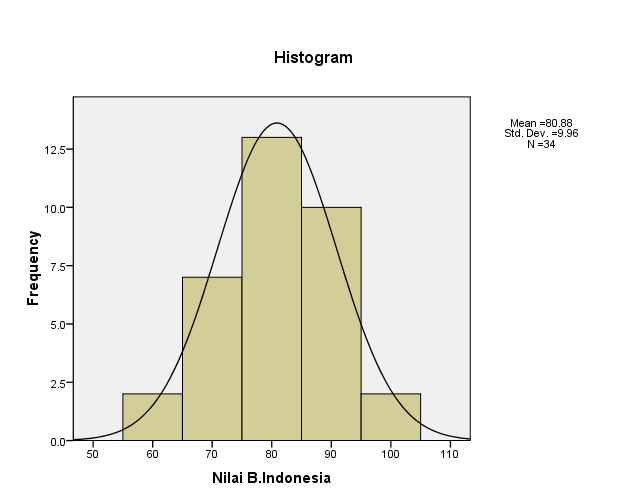 Gambar 4.1   Histogram Nilai Akhir Siswa Kelas IV SDN. 234 Saluyu Kota BandungRespon guru dan kemampuan membaca pemahaman siswa kelas IV SDN 234 Saluyu Kota Bandung dalam pembelajaran mata pelajaran Bahasa Indonesia pada pokok bahasan indahnya keragaman di negeriku melalui penerapan pendekatan integratifRespon GuruDengan keterampilan yang dimiliki oleh guru dalam membaca pemahaman dalam pembelajaran Bahasa Indonesia dengan metode pendekatan integratif di harapkan siswa mampu memahami apa yang di sampaikan oleh guru. Hal ini sejalan dengan wawancara ibu Dewi Arni Setya selaku guru kelas IV mengatakan;“Dalam kemampuan membaca pemahaman dalam pelajaran Bahasa Indonesia dengan menggunakan metode pendekatan integratif siswa lebih menunjukkan peningkatan. Meskipun masih ada kekurangannya, namun siswa sudah dapat memahami melaui isi gambar maupun video dengan baik.”(wawancara, 14 Februari 2020)Berdasarkan respon dari guru ketika membaca pemahaman dalam pelajaran Bahasa Indonesia dengan menggunakan metode pendekatan integratif positif dan sangat baik karena terlihat dari antusias dan keseriusan dari guru ketika menerapkan metode  pendekatan integratif. Hal ini sejalan dengan observasi dari peneliti ketika melihat langsung kegiatan guru dalam melakukan perencanaan, pelaksanaan dan penilaian dalam pembelajaran menulis deskriptif dengan menggunakan metode pendekatan integratif dilakukan secara baik.Respon SiswaKetertarikan siswa terhadap metode pendekatan integratif dalam kemampuan membaca pemahaman pada pelajaran Bahasa Indonesia Tema 7 Indahnya Keragaman di Negeriku menyebabkan siswa lebih aktif. Siswa mau menjawab pertanyaan yang diajukan guru. Siswa juga mencatat hal-hal penting dan materi pembelajaran yang telah disampaikan guru. Siswa antusias dan bersemangat dalam pembelajaran, sehingga nilai yang didapatkan dapat mencapai Kriteria Ketuntasan Minimal (KKM) yang ditentukan. Respon belajar siswa dalam kemampuan membaca pemahaman  Bahasa Indonesia positif dan sangat baik dapat terlihat dari hasil observasi  yang	dilakukan, ketika siswa dalam mengikuti pembelajaran menimbulkan perubahan perilaku belajar pada diri siswa, misalnya dari tidak tahu menjadi tahu atau dari tidak mampu melakukan kegiatan menjadi mampu melakukan kegiatan.Kesulitan-kesulitan yang di alami siswa dalam kemampuan membaca pemahaman pokok bahasan indahnya keragaman di negeriku pada mata pelajaran Bahasa Indonesia melalui metode pendekatan integratifAdapun kesulitan-kesulitan dalam kemampuan membaca pemahaman pokok bahasan indahnya keragaman di negeriku pada mata pelajaran Bahasa Indonesia melalui metode pendekatan integratif antara lain sebagai berikut. 1.	Siswa belum mengenal metode pendekatan integratif, sehingga perlu kerja keras untuk mengkondisikan siswa di awal pembelajaran agar metode yang digunakan benar-benar efektif.2.	Kurangnya waktu dalam pelaksanaan pembelajaran membuat siswa tergesa-gesa dalam pengerjaan Lembar Kerja Siswa (LKS)3.	Kurangnya pengawasan dari guru. Siswa yang kurang terawasi mengakibatkan menyeleweng dari pembelajaran sehingga dapat mengganggu siswa lain. Meskipun begitu, guru sudah berusaha semaksimal mungkin untuk mengawasi kelompok satu ke kelompok lainnya.4.	Siswa tidak terbiasa dalam mengerjakan Lembar Kerja Siswa (LKS) sehingga diskusi masih didominasi siswa yang pandai bicara.5.	Terdapat siswa yang tidak puas dengan kelompok yang dibagi oleh guru sehingga di awal kegiatan terjadi sedikit cekcok.DiskusiPenelitian ini menggunakan satu kelas yaitu kelas IV SDN 234 Saluyu Kota Bandung sebagai kelas responden yang menerapkan pendekatan integratif dengan jumlah 34 siswa terdiri dari 22 orang siswa laki-laki dan 12 orang siswa perempuan. Jenis pembelajaran yang dilaksanakan pada penelitian ini adalah pembelajaran Bahasa Indonesia dengan materi indahnya keragaman di Negeriku dengan menggunakan pendekatan integratif. Rencana pembelajaran disajikan dalam waktu 2 x 35 menit, sehingga secara keseluruhan dilakukan dalam dua kali pertemuan. Berdasarkan hasil pengamatan pada proses belajar, diketahui bahwa proses pembelajaran pada kelas eksperimen berlangsung dengan baik, mulai dari kegiatan awal, kegiatan inti dan kegiatan akhir dinyatakan baik dan sesuai dengan prosedur dalam pembelajaran. Namun, ada beberapa faktor yang muncul mempengaruhi hasil aktivitas belajar. Di antarannya adalah faktor intern yaitu psikis siswa dalam mengikuti pembelajaran, kesiapan siswa, rasa keingintahuan, antusias, dan minat siswa yang berbeda-beda. Selain itu juga terdapat faktor ekstern yaitu adanya tim observer di dalam kelas yang dapat mempengaruhi perhatian siswa dan lingkungan belajar yang tidak kondusif seperti adanya kegiatan olahraga di lapangan mempengaruhi perhatian siswa.Hasil tes siswa kelas IV SDN 234 Saluyu Kota Bandung melalui pendekatan integratif  diketahui bahwa bahwa 2 (dua) orang siswa mendapatkan nilai 60 (enam puluh) atau sebesar 5,9%, 7 (tujuh) orang siswa mendapatkan nilai 70 (tujuh puluh) atau sebesar 20,6%, 13 (tiga belas) orang siswa mendapatkan nilai 80 (delapan puluh) atau sebesar 38,2%, 10 (sepuluh) siswa mendapatkan nilai 90 (sembilan puluh) atau sebesar 29,4%, 2 (dua) orang siswa mendapatkan nilai 100 (seratus) atau sebesar 5,9% dari seluruh sampel. Data penelitian juga menunjukan bahwa kemampuan membaca pemahaman siswa kelas IV SDN 234 Saluyu Kota Bandung melalui pendekatan pendekatan integratif  diperoleh nilai rata-rata kelas sebesar 80,88 (delapan puluh koma delapan puluh delapan). Nilai rata-rata kemampuan membaca pemahaman siswa tersebut tergolong dalam kategori baik, selanjutnya nilai tertinggi yang diperoleh siswa kelas IV SDN. 234 Saluyu Kota Bandung sebesar 100,00 (seratus koma nol) dan Nilai terendah yang diperoleh siswa adalah 60,00 (enam puluh koma nol).Respon guru dan kemampuan membaca pemahaman siswa dalam pelajaran Bahasa Indonesia dengan menggunakan metode pendekatan integratif positif dan sangat baik karena terlihat dari antusias dan keseriusan dari guru ketika menerapkan metode pendekatan integratif. Hal ini sejalan dengan observasi dari peneliti ketika melihat langsung kegiatan guru dalam melakukan perencanaan, pelaksanaan dan penilaian dalam membaca pemahaman pada pelajaran Bbahasa Indonesia dengan menggunakan pendekatan integratif dilakukan secara baik, sehingga mudah di pahami oleh siswa. Dan ketika siswa dalam proses pembelajaran menimbulkan perubahan perilaku belajar pada diri siswa, misalnya dari tidak tahu menjadi tahu atau dari tidak mampu melakukan kegiatan menjadi mampu melakukan kegiatan.Kesulita-kesulitan yang terjadi dalam penerapan metode pendekatan integratif pada kemampuan membaca pemahaman dalam pelajaran Bahasa Indonesia Tema 7 Indahnya Keragaman di Negeriku ada tetapi bisa di atasi dengan baik oleh guru. Tujuan yang ingin dicapai dalam penerapan metode pendekatan integratif pada pada kemampuan membaca pemahaman dalam pelajaran Bahasa Indonesia Tema 7 Indahnya Keragaman di Negeriku yaitu untuk memudahkan siswa dalam mendeskripsikan dan memahami suatu bacaan.Membaca pemahaman dalam pelajaran Bahasa Indonesia pada Tema 7 Indahanya Keragaman di Negeriku melalui metode pendekatan integratif ini merupakan salah satu dari upaya guru dalam menstimulus minat siswa dalam menulis dan menghindari tingkat kebosanan sehingga siswa mampu sehingga mampu memahami suatu bacaan sesuai tujuan pembelajaran. Membaca pemahaman dalam pelajaran Bahasa Indonesia pada Tema 7 Indahanya Keragaman di Negeriku melalui metode pendekatan integratif ini juga mampu mendorong siswa untuk lebih aktif dalam mengajukan dan menjawab pertanyaan dari guru sehingga interaksi antar guru dan siswa semakin hidup.Berdasarkan analisis data yang telah dilakukan, dapat dilihat bahwa pembelajaran mengenai indahnya keragaman di Negeriku pada siswa kelas IV sekolah dasar dengan menggunakan metode pendekatan integratif memiliki pengaruh yang positif.  Hal ini menggambarkan bahwa penggunaan teknik tersebut dapat diterapkan dalam kegiatan proses KBM (Kegiatan Belajar Mengajar) dalam rangka meningkatkan minat, aktivitas,  dan hasil belajar peserta didik dalam materi indahnya keragaman di Negeriku pada mata pelajaran Bahasa Indonesia kelas IV sekolah dasar.KesimpulanPencapaian siswa pada pembelajaran kemampuan membaca pemahaman pada materi indahnya keragaman di Negeriku pada siswa kelas IV SDN. 234 Saluyu Kota Bandung dengan menggunakan pendekatan model Integratif  untuk mata pelajaran Bahasa Indonesia memberikan hasil yang lebih baik dari pada yang menggunakan pembelajaran biasa atau konvensional.	Implementasi pembelajaran kemampuan membaca pemahaman pada materi indahnya keragaman di Negeriku pada siswa kelas IV SDN. 234 Saluyu Kota Bandung dengan menggunakan pendekatan model integratif  membuat siswa terlihat lebih mandiri, senang, aktif, dan semangat dalam mengikuti proses pembelajaran. Terjadi interaksi yang positif antara siswa dengan siswa ataupun siswa dengan guru selama proses pembelajaran dan pembelajaran menjadi lebih bermakna dan efektif dalam meningkatkan pencapaian hasil belajar siswa.Respon guru dan kemampuan membaca pemahaman siswa dalam pelajaran Bahasa Indonesia pada Tema 7 Indahnya Keragaman di Negeriku ketika menggunakan motode pendekatan integratif positif dan sangat baik karena terlihat dari antusias dan keseriusan guru serta berdasarkan analisis data penelitian yang telah dilakukan terhadap siswa kelas IV SDN 234 Saluyu Kota Bandung.Kesulitan-kesulitan yang dihadapi selama penelitian tentang kemampuan membaca pemahaman pada materi indahnya keragaman di Negeriku pada siswa kelas IV SDN 234 Saluyu Kota Bandung melalui pendekatan integratif adalah sebagai berikut :Siswa belum mengenal metode pendekatan integratif, sehingga perlu kerja keras untuk mengkondisikan siswa di awal pembelajaran agar metode yang digunakan benar-benar efektif.Kurangnya waktu dalam pelaksanaan pembelajaran membuat siswa  tergesa-gesa dalam pengerjaan Lembar Kerja Siswa (LKS)Kurangnya pengawasan dari guru. Siswa yang kurang terawasi mengakibatkan menyeleweng dari pembelajaran sehingga dapat mengganggu siswa lain. Meskipun begitu, guru sudah berusaha semaksimal mungkin untuk mengawasi kelompok satu ke kelompok lainnya.Siswa tidak terbiasa dalam mengerjakan Lembar Kerja Siswa (LKS) sehingga diskusi masih didominasi siswa yang pandai bicara.Terdapat siswa yang tidak puas dengan kelompok yang dibagi oleh guru sehingga di awal kegiatan terjadi sedikit cekcok.REFERENSIAbdul jalil dkk. 2006. Kalimat Efektif (Diksi, Struktur, dan Logika). Bandung: Refika Aditama.Ahmad, S. 2013. Evaluasi Pendidikan dan Penerapannya dalam Pengajaran Bahasa Indonesia. Bandung: AlfabetaAhuja. 2010. Pembelajaran Bahasa Indonesia SD. Jakarta: departemen pendidikan nasional.Alek dan Achmad. 2011. Bahasa Indonesia untuk Perguruan Tinggi. Jakarta: Prenada Media Group.Aminudin. 2010. Keterampilan Membaca Membaca Pemahaman. Jakarta: Rineka Cipta.Arikunto, Suharsimi. 2006. Penelitian Tindakan Kelas. Jakarta: Rineka Cipta.Brown, douglas. 2004. Diksi dan Gaya Bahasa. Jakarta: PT. Gramedia Pustaka Utama.Burn, dkk. 1984.The Effects of Reading Method on the Comprehension Performance of Saudi ESL Students. International Electric Journal of Elementary Education, 4 (1): 185-195.Depdikbud, 2007. Kamus Besar Bahasa Indonesia. Jakarta: Balai Pustaka.Djuanda, Dadan. 2006. Pembelajaran Bahasa Indonesia yang Komunikatif dan Menyenangkan. Jakarta: departemen pendidikan nasional.Dwi siswoyo. 2008. Perkembangan psereta didik. Jakarta: Rineka CiptaEdi, S. 2009. Pembelajaran Apresiasi Bacaan Cerita Melalui Lokakarya di kelas V SD. (Tesis). Malang: IKIP Malang (tidak diterbitkan)M. Subana dkk. 2009. Penilaian Pembelajarandi Bahasa Berbasis Kompetensi. Yogyakarta: BPFE. Media Pembelajaran. Depok: PT Rajagrafindo.Moleong, 2007. Metode Penelitian Pendekatan Kuantitatif, Kualitatif. Bandung: AlfabetaNurgiyantoro, B. 2001. Penilaian dalam Pembelajaran Bahasa dan Sastra.Yogyakarta: BPFE.Nurhadi, 1995. Membaca Cepat dan Efektif. Bandung: Sinar Baru Algensindo.Rahim, Farida. 2011. Pengajaran Membaca di Sekolah Dasar. Jakarta: PT Bumi Aksara.Razak, Abdul. 2007. Membaca Pemahaman Teori dan Aplikasi Pengajaran. Pekanbaru: AutografikaSamsu, S.  2011. Metode Penelitian Pendidikan Bahasa.Bandung: Rosda.Santosa, Puji, dkk. 2008. Materi dan Pembelajaran Bahasa Indonesia SD. Jakarta: Universitas Terbuka.Sri Ningsih. (2007). Strategi Belajar Mengajar Bahasa Indonesia. Bandung: Pustaka Setia.Subana, M dan Sunarti. 2009. Strategi Belajar Mengajar Bahasa IndonesiaBerbagai Pendekatan, Metode, Teknik, dan Media Pengajaran. Bandung: CV. Pustaka Setia.Sudjana. 2016. Strategi Pembelajaran Bahasa.Bandung: RosdaSudjono, Anas. 2009. Pengantar Statistik Pendidikan. Jakarta: Raja Grafindo Persada.Sugiyono.2007. Metode Penelitian Administrasi dilengkapi dengan metode R dan D. Bandung : Alfabet Suyatno. 2004. Teknik Pembelajaran Bahasa dan Sastra. Surabaya: SIC.Syah, Muhibbin. 2010. Psikologi Pendidikan. Bandung: PT Remaja Rosdakarya            Offset.Tarigan, H.G. (1985). Membaca Sebagai Suatu Keterampilan Berbahasa.Bandung: Angkasa Bandung.Tampubolon. (1990)). Kalimat Efektif (Diksi, Struktur, dan Logika). Bandung: Refika Aditama.Trianto. 2010. Model Pembelajaran Terpadu Konsep, Strategi, dan Implementasinya dalam Kurikulum Tingkat Satuan Pendidikan (KTSP). Jakarta: PT Bumi Aksara.-----------. 2007. Model Pembelajaran Terpadu Dalam Teori dan Praktek. Jakarata: Prestasi Pustaka. Zucdi. 1997. Media Pembelajaran. Depok: PT Raja grafindo.Soal Ke-r-hitungr-tabelKeputusan10,5790,279Valid20,4930,279Valid30,5500,279Valid40,4900,279Valid50,6390,279Valid60,6620,279Valid70,5670,279Valid80,7160,279Valid90,3710,279Valid100,5770,279Validr11fkonstanKeterangan0,7110,70ReliabelSoal Ke-Tingkat KesukaranKeterangan10,765Sukar20,794Sukar30,765Sukar40,735Sukar70,824Sukar80,912Sukar90,853Sukar100,706Sukar50,647Sedang60,676SedangSoal Ke-Daya Beda SoalKeterangan10,429Baik20,500Baik30,429Baik40,357Baik50,571Baik60,643Baik70,429Baik80,357Baik90,357Baik100,429BaikNORespondenNilai Bahasa IndonesiaKeterangan1Sampel 190Baik Sekali2Sampel 280Baik3Sampel 370Baik4Sampel 480Baik5Sampel 590Baik Sekali6Sampel 680Baik7Sampel 770Baik8Sampel 890Baik Sekali9Sampel 990Baik Sekali10Sampel 1090Baik Sekali11Sampel 1170Baik12Sampel 12100Baik Sekali13Sampel 1370Baik14Sampel 1490Baik Sekali15Sampel 1580Baik16Sampel 1680Baik17Sampel 1790Baik Sekali18Sampel 1870Baik19Sampel 1980Baik20Sampel 2090Baik Sekali21Sampel 2160Sedang22Sampel 2280Baik23Sampel 2360Sedang24Sampel 24100Baik Sekali25Sampel 2590Baik Sekali26Sampel 2680Baik27Sampel 2770Baik28Sampel 2880Baik29Sampel 2980Baik30Sampel 3080Baik31Sampel 3190Baik Sekali32Sampel 3280Baik33Sampel 3370Baik34Sampel 3480BaikNILAI RATA-RATANILAI RATA-RATA80,88NILAI MAKSIMALNILAI MAKSIMAL100NILAI MINIMALNILAI MINIMAL60JUMLAH SAMPELJUMLAH SAMPEL34StatisticsStatisticsNilai B.IndonesiaN Valid34Missing0Mean80.88Median80.00Mode80Minimum60Maximum100FrequencyPercentValid PercentCumulative PercentValid6025.95.95.970720.620.626.5801338.238.264.7901029.429.494.110025.95.9100.0Total34100.0100.0